АДМИНИСТРАЦИЯ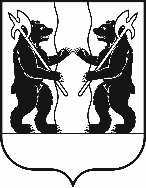 ЯРОСЛАВСКОГО МУНИЦИПАЛЬНОГО РАЙОНАПОСТАНОВЛЕНИЕ16.01.2024                                                                                                                                     № 20Об образовании избирательных участков, участков референдума для проведения голосования и подсчета голосов избирателей, участников референдума В соответствии с пунктом 2 статьи 19 Федерального закона от 12 июня 2002 года № 67-ФЗ «Об основных гарантиях избирательных прав и права на участие в референдуме граждан Российской Федерации, постановлением Избирательной комиссии Ярославской области от 05 апреля 2018 года № 63/389-6 «Об установлении единой нумерации избирательных участков на территории Ярославской области», также в соответствии с п. 11 Календарного плана мероприятий по подготовке и проведению выборов Президента Российской Федерации, утвержденного постановлением Центральной избирательной комиссии Российской Федерации от 08 декабря 2023 г.                      № 140/1081-8, Администрация района п о с т а н о в л я е т:1. Утвердить схему образования избирательных участков, участков референдума на территории Ярославского муниципального района Ярославской области для проведения голосования и подсчета голосов избирателей, участников референдума в новой редакции:Участок № 2301Количество избирателей - 2120Место нахождения помещения для голосования: р.п. Лесная Поляна, д. 36, МУ «Леснополянский КСЦ» ЯМР ЯОМесто нахождения помещения участковой избирательной комиссии:р.п. Лесная Поляна, д. 37, Администрация городского поселения Лесная ПолянаГраницы участка: р.п. Лесная Поляна д.1-5(нечетн.), 2-6(четн.), 9,12-34; р.п. Лесная Поляна, улица Железнодорожная.Участок № 2302Количество избирателей - 894Место нахождения помещения для голосования: с. Спас-Виталий, д. 16, Спас-Витальевский Дом культуры и спортаМесто нахождения помещения участковой избирательной комиссии:с. Спас-Виталий, д. 16, Спас-Витальевский Дом культуры и спортаГраницы участка: Алферово; Андреевское; Бессмертново; Григорцево; Григорьевское; Давыдово; Евково; Евстигнеево; Ерсловское; Залужье; Иванково; Измайлово; Ильинское; Клинцево; Козлятево; Коломино; Копытово; Корзново; Кузьминское; Курдеево; Ладыгино; Лыса-Гора; Максуры; Мамаево; Михайловское; Нечуково; Ново; Одарино; п/ст. Пучковский; п/ст. Уткино; Павловское; Петрово; Погорелки; Полтево; Пучково; Романцево; Росторопово; Селехово; Сельцо; Спас-Виталий; Студенцы; Точища; Уткино; Ушаково; Фатьяново; Хмельники; Худяково; Черкасиха.Участок № 2303Количество избирателей - 952Место нахождения помещения для голосования: д. Григорьевское, ул. Клубная, д. 15, Григорьевский Дом культуры и спортаМесто нахождения помещения участковой избирательной комиссии:д. Григорьевское, ул. Клубная, д. 15, Григорьевский Дом культуры и спортаГраницы участка: Головинское; Григорьевское; Думино; Колокуново; Коченятино; Левцово; Маньково; Матренино; Медведево; Никиткино; Поречье; Русаново; Семеновское; Скоморохово; Черкасово; Юрьево; Язвицево.Участок № 2304Количество избирателей – 1817Место нахождения помещения для голосования: с. Прусово, ул. 1-я Набережная, д. 13, Администрация Заволжского сельского поселенияМесто нахождения помещения участковой избирательной комиссии:с. Прусово, ул. 1-я Набережная, д. 13, Администрация Заволжского сельского поселенияГраницы участка: Андреевское; Большое Филимоново; Гаврилово; Калинтьевская; Ларино; Липовицы; Ляпино; Малое Филимоново; Полесье; Прусово; Семеново; Сентьевская; СНТ Росток; Терентьевская; ШехниноУчасток № 2305Количество избирателей - 2095Место нахождения помещения для голосования: п. Красный Бор, д. 1, Красноборская библиотекаМесто нахождения помещения участковой избирательной комиссии:п. Красный Бор, д. 1, Красноборская библиотекаГраницы участка: Алешково; Красный Бор деревня; Красный Бор поселок, Заволжская улица; Мостецкая улица; Радужная улица; Слободская 1-я улица; Слободская 2-я улица; Слободская 3-я улица; Слободской проезд; СНОТ Красный Бор; Солнечная улица; Красный Бор поселок, д.1-21(нечетн.),25-33(нечетн.),37,39,43,2-38(четн.),49,50; Красный Бор поселок, д.3 А,4 А,12 А,15А,18 А,20 А,28 А,36 А,37 А.Участок № 2306Количество избирателей - 2079Место нахождения помещения для голосования: п. Заволжье, д. 26а, Заволжский Дом культуры и спортаМесто нахождения помещения участковой избирательной комиссии:п. Заволжье, д. 26а, Заволжский Дом культуры и спортаГраницы участка: Аристово; Богословка; Боярское; Подосениха; 295 км; Бор; Жуково; Заволжье; Коробово; Шебунино.Участок № 2307Количество избирателей - 1223Место нахождения помещения для голосования: д. Пестрецово, д. 8б, МОУ Пестрецовская ОШ ЯМРМесто нахождения помещения участковой избирательной комиссии:                   д. Пестрецово, д. 8б, МОУ Пестрецовская ОШ ЯМРГраницы участка: Боброво; Болково; Бортниково; Ботово; Браташино; Глухово; Головинское; Дымокурцы; Ильинское; Кобыляево; Кульнево; Лобаниха; Малое Болково; Маньково; Мишуково; Павлеиха; Пенье; Пестрецово; Петелино; Пограиха; Поленское; Скородумово; Тереховское; Федорино; Ченцы; Шебунино; Якалово; Якушево.Участок № 2308Количество избирателей - 1921Место нахождения помещения для голосования: с. Сарафоново, д. 56, Сарафоновский Дом культуры и спортаМесто нахождения помещения участковой избирательной комиссии:с. Сарафоново, д. 56, Сарафоновский Дом культуры и спортаГраницы участка: Ананьино; Бардуково; Бекренево; Бовыкино; Большая Поповка; Большое Домнино; Борисково; Бузаркино; Васюково; Городищи; Гридино; Губцево; Давыдовское; Демково; Дорожаево; Ефремово; Жуково; Залесье; Зяблицы; Ильино; Козульки; Костяево; Котельницы; Красная Горка; Курилково; Курилово; Ларино; Ломки; Малое Домнино; Матвеевское; Микшино; Михальцево; Молозиново; Молот; Новлино; Пажа; Першино; Пестово; Петелино; Подберезново; Поповка; Порошино; Садовый; Сарафоново; Скоково; Смена; Спасское; Суринское; Тенино; Терехово; Трубенинское; Хозницы; Ченцы; Чурилково.Участок № 2309Количество избирателей - 1804Место нахождения помещения для голосования: пос. Ивняки ул. Светлая, д. 4, Ивняковский Дом культуры и спортаМесто нахождения помещения участковой избирательной комиссии:пос. Ивняки ул. Светлая, д. 4, Ивняковский Дом культуры и спортаГраницы участка: Ивняки, Центральная улица.Участок № 2310Количество избирателей - 2514Место нахождения помещения для голосования: пос. Карачиха, ул. Школьная, стр. 31, МОУ Карачихская СШ ЯМРМесто нахождения помещения участковой избирательной комиссии:пос. Карачиха, ул. Школьная, стр. 31, МОУ Карачихская СШ ЯМРГраницы участка: Антроповское; Бельково; Березовки; Богослов; Бойтово; Воробьево; Горбуново; Зверинцы; Иваново-Кошевники; Ивановский Перевоз; Карачиха, Авиационная улица; ДНТ На Пахме; Дорожная улица; Загородная улица; Зеленая улица; Мира улица; Огородная улица; Пеньковский переулок; Радужный переулок; Садовая улица; Сельская улица; Сиреневая улица; СНО Рябинка; Школьная улица; Школьный переулок; Колобиха; Коровайцево; Костино; Леонтьевское; Медведково; Никульское; Осовые; Пахна; Пеньки; Прикалитки; Раздолье; Ременицы; Сабельницы; Суринский; Юркино.Участок № 2311Количество избирателей - 1626Место нахождения помещения для голосования: п. Красные Ткачи, ул. Пушкина, д. 8а, МУДО ЦДТ «Ступеньки» ЯМРМесто нахождения помещения участковой избирательной комиссии:п. Красные Ткачи, ул. Пушкина, д. 8а, МУДО ЦДТ «Ступеньки» ЯМРГраницы участка: Красные Ткачи, 8 Марта улица; Гоголя улица; Горького улица; Дзержинского улица; Е.Ярославского улица; Запрудная улица; Кирова улица; Конькова улица; Лесная улица; Набережная Б.; Некрасова улица; Октябрьская Б. улица, д.24 А,72 Б,78 А,98 А,13-17(нечетн.),21,25-31(нечетн.),24-34(четн.),38-70(четн.),35,74-84(четн.),79,81,92-96(четн.); Первомайская улица; Пролетарская улица; Пролетарский переулок; Пушкина улица, д.18,27,29; Рябиновая улица; Свободы улица; Советская улица; Труда улица; Ул СНТ 8 Марта; Чапаева улица; Чехова улица.Участок № 2312Количество избирателей - 1852Место нахождения помещения для голосования: п. Красные Ткачи, ул. Пушкина, д. 8а, МУДО ЦДТ «Ступеньки» ЯМР Место нахождения помещения участковой избирательной комиссии:п. Красные Ткачи, ул. Пушкина, д. 8а, МУДО ЦДТ «Ступеньки» ЯМРГраницы участка: Красные Ткачи, Березовая улица; Вишневая улица; Зеленая улица; Калинина улица; Комсомольская улица; Которосльная Набережная; Красная улица; Красный Бор улица; Крупской улица; Лазурная улица; Ленина улица; Малая Октябрьская улица; Мира улица; Молодежная улица; Московская улица; Октябрьская Б. улица, д.1 А,2 А,2 Б,1,9,2-22(четн.); Октябрьский переулок; Парковый переулок; Пионерская улица; Промышленный проезд; Пушкина улица, д.10 А,5-11(нечетн.),4-10(четн.),15,17,20-28(четн.),33,35,34,39; Революции улица; Рождественская улица; Садовый переулок; Свердлова улица; Светлая улица; Снежная улица; СНТ Дружба; СНТ Заря; СНТ Лесное; СНТ Текстильщик-1; СНТ Текстильщик-2; СНТ Урожай; СНТ Ярославль; Сосновый Бор улица; Текстильщиков улица; Часовая улица; Юности улица; Янтарная роща улица; Янтарная улица; Ярославская улица.Участок № 2313Количество избирателей - 2541Место нахождения помещения для голосования:п. Дубки, ул. Некрасова, д. 1, Дубковский Дом культурыМесто нахождения помещения участковой избирательной комиссии:п. Дубки, ул. Некрасова, д. 1, Дубковский Дом культурыГраницы участка: Большое Темерево; Гончарово; Дубки, Гагарина улица; Даниловская улица; Ленина улица; Молодежная улица; Некрасова улица; Огородная улица; Октябрьская улица; Промышленная улица; Садовая улица; СНТ Лазурный; СНТ Северянин; Спортивная улица; Строителей улица; Труда улица; Фестивальная улица; Школьная улица; Зиновское; Черелисино.Участок № 2314Количество избирателей - 1220Место нахождения помещения для голосования:д. Карабиха, ул. Школьная, д.1а, МОУ Карабихская ОШ ЯМРМесто нахождения помещения участковой избирательной комиссии:д. Карабиха, ул. Школьная, д. 1а, МОУ Карабихская ОШ ЯМР Границы участка: Афинеево; Бекренево; Бурмосово; Василёво; Введенье; Высоко; Зманово; Карабиха; Королево; Лупычево; Опарино; Петровское; Речной; Спицино; Шепелево.Участок № 2315Количество избирателей - 1541Место нахождения помещения для голосования:д. Кормилицино, ул. Лесная, д. 41а, Кормилицинская библиотекаМесто нахождения помещения участковой избирательной комиссии:д. Кормилицино, ул. Лесная, д. 41а, Кормилицинская библиотекаГраницы участка: Белкино; Белкино т/б; Бечихино; Боровая; Ершово; Комарово; Кормилицино; Лаптево; Матьково; Митино; Ноготино; Пансионата Ярославль; Прасковьино; Прохоровское; Селифонтово; Чуркино.Участок № 2316Количество избирателей - 2724Место нахождения помещения для голосования:п. Нагорный, ул. Школьная, д. 1а, Щедринский Дом культурыМесто нахождения помещения участковой избирательной комиссии:п. Нагорный, ул. Школьная, д. 1а, Щедринский Дом культуры Границы участка: Алексеевское; Бегоулево; Внуково; Корюково; Лучинское; Нагорный; Руденки; Сенчугово; Телегино; Хомутово; Цеденево; Щедрино; Ямищи.Участок № 2317Количество избирателей - 656Место нахождения помещения для голосования:д. Ананьино, ул. Садовая, д. 11а, Ананьинский Дом культурыМесто нахождения помещения участковой избирательной комиссии:д. Ананьино, ул. Садовая, д. 11а, Ананьинский Дом культурыГраницы участка: Ананьино; Борисово; Волково; Голенищево; Еремеевское; Ерихово; Климовское; Першино; Подолино; Поповское; Сарафоново; Сергеево; Тимошино; Худково.Участок № 2318Количество избирателей - 1658Место нахождения помещения для голосования:п. Ярославка, д. 2б, Рютневский Дом культуры и спортаМесто нахождения помещения участковой избирательной комиссии:п. Ярославка, д. 2б, Рютневский Дом культуры и спортаГраницы участка: Ракино; Толгоболь; Ярославка, д.1 А,1 Б,2 А,3 А,6 А, 3, 8, 7, 12, 13 - 19 (нечетн.), 16-20 (четн.), 23-26.Участок № 2319Количество избирателей - 566Место нахождения помещения для голосования:с. Медягино, д. 33а, МОУ Медягинская ОШ ЯМРМесто нахождения помещения участковой избирательной комиссии:с. Медягино, д. 33а, МОУ Медягинская ОШ ЯМРГраницы участка: Бисерово; Васильевское; Гавшинка; Зинино; Каменка; Кузьмино; Кустово; Медягино; Чакарово; Юдово.Участок № 2320Количество избирателей - 1179Место нахождения помещения для голосования:д. Кузнечиха, ул. Центральная, д.34, МОУ Кузнечихинская СШ ЯМРМесто нахождения помещения участковой избирательной комиссии:д. Кузнечиха, ул. Центральная, д.34, МОУ Кузнечихинская СШ ЯМРГраницы участка: 296 км; Борисово; Бутрево; Василево; Игнатово; Коптево; Кузнечиха, 4 км станция; Береговая улица; Березовый проезд; Весенняя улица; Геологов улица; Дачный 10-й переулок; Дачный 12-й переулок; Дачный 15-й переулок; Дачный 16-й переулок; Дачный 17-й переулок; Дачный 2-й переулок; Дачный 6-й переулок; ДНП Кузнечиха; Дружная улица; Жемчужная улица; Заводская улица; Звездная улица; Зеленая улица; Золотая улица; Каштановая улица; Каштановый проезд; Кедровый проезд; Кленовый проезд; Лесной проезд; Любимая улица; Мирная улица; Николаевская улица; Новая улица; Олимпийский проезд; Отрадная улица; Полевая улица; Приозерная улица; Радужная улица; Рижский съезд улица; Рубиновый проезд; Садовая улица; Садовый 2-й переулок; Садовый 7-й переулок; Скандинавская улица; СНОТ Надежда; СНОТ Сельхозтехника-2; СНТ Инструментальщик-2; СНТ Ручеек; СНТ Черная Лужа; Советская улица; Солнечная улица; Сосновый проезд; Тихая улица; Ул СНОТ Сельхозтехника -3; Хрустальная улица; Цветочная улица; Наумово; Подвязново; Пономарево; Почаево; Сереново; Сосновцы; Филино; Юрятино.Участок № 2321Количество избирателей - 2563Место нахождения помещения для голосования:д. Кузнечиха, ул. Центральная, д. 35, Кузнечихинский Дом культуры и спортаМесто нахождения помещения участковой избирательной комиссии:д. Кузнечиха, ул. Центральная, д. 35, Кузнечихинский Дом культуры и спортаГраницы участка: Кузнечиха, Нефтяников улица; Центральная улица.Участок № 2322Количество избирателей - 532Место нахождения помещения для голосования:с. Андроники, ул. Центральная, д. 48, Андрониковский Дом культуры и спортаМесто нахождения помещения участковой избирательной комиссии:с. Андроники, ул. Центральная, д. 48, Андрониковский Дом культуры и спортаГраницы участка: Аксеновская; Андроники; Бухалово; Быстреник; Дубовики; Еремино; Зубарево; Климатино; Копосово; Курманово; Мусоловка; Никифорово; Павловское; Петряйки; Починок; Сандырево; Сивцево; Сухарево; Ям; Ясино.Участок № 2323Количество избирателей - 506Место нахождения помещения для голосования:с. Толбухино, ул. Даниловская, д. 2, Толбухинский Дом культуры и спортаМесто нахождения помещения участковой избирательной комиссии:с. Толбухино, ул. Даниловская, д. 2, Толбухинский Дом культуры и спортаГраницы участка: Буконтьево; Дор; Каликино; Козулино; Малое Степанцево; Озерки; Пожарово; Савкино; Толбухино; Троицкое; Феклино.Участок № 2324Количество избирателей - 828Место нахождения помещения для голосования:д. Глебовское, ул. Олимпийская, д. 1а, Глебовский Дом культуры и спортаМесто нахождения помещения участковой избирательной комиссии:д. Глебовское, ул. Олимпийская, д. 1а, Глебовский Дом культуры и спортаГраницы участка: Аксенцево; Артемуха; Большое Ноговицыно; Василево; Глебовское; Гумнищево; Гусаково; Давыдово; Дмитриевское; Долгуново; Ермаково; Ишманово; Конищево; Кувшинцево; Кузнечиха; Малое Ноговицыно; Мартьянка; Муравино; Муханово; Нестерово; Нефедницино; Обухово; Павловское; Подовинниково; Поповское; Прокшино; Раменье; Спас; Степанцево; Тарантаево; Чернышево; Чурово; Шелепино.Участок № 2325  Количество избирателей - 214Место нахождения помещения для голосования:с. Устье, ул. Центральная, д. 8а, фельдшерско-акушерский пунктМесто нахождения помещения участковой избирательной комиссии:с. Устье, ул. Центральная, д. 8а, фельдшерско-акушерский пунктГраницы участка: Беркайцево; Васильцово; Дедова Гора; Дудинское; Исайцево; Козлово; Красное; Меньшиково; Устье.Участок № 2326Количество избирателей - 1139Место нахождения помещения для голосования:п. Козьмодемьянск, ул. Центральная, д. 36, Козьмодемьянский Дом культуры и спортаМесто нахождения помещения участковой избирательной комиссии:п. Козьмодемьянск, ул. Центральная, д. 36, Козьмодемьянский Дом культуры и спортаГраницы участка: Барское; Барышкино; Борисцево; Вощино; Козьмодемьянск; Кочегино; Курилово; Матвеево; Меленки; Панфилки; Писцово; Плотинки; Починки; Солонец; Юково.Участок № 2327Количество избирателей - 1193Место нахождения помещения для голосования:с. Курба, ул. Школьная, д. 1, МОУ Курбская СШ ЯМР Место нахождения помещения участковой избирательной комиссии:с. Курба, ул. Школьная, д. 1, МОУ Курбская СШ ЯМР Границы участка: Алеханово; Большое Макарово; Васильевское; Девятово; Карповское; Котово; Курба; Малое Макарово; Михайловское; Нагорное; Новленское; Семеновское; Слободка; Трощеево.Участок № 2328Количество избирателей - 528Место нахождения помещения для голосования:д. Иванищево, ул. Молодежная, д. 12, МОУ Иванищевская СШ ЯМРМесто нахождения помещения участковой избирательной комиссии:д. Иванищево, ул. Молодежная, д. 12, МОУ Иванищевская СШ ЯМР Границы участка: Баканово; Голенцево; Гридино; Дорогилино; Дулепово; Есемово; Иванищево; Ивково; Каблуково; Колокуново; Корнево; Крюково; Нагавки; Пономарево; Старово; Тарасцево; Филинское; Хламовское; Черемсаново; Юрино.Участок № 2329Количество избирателей - 278Место нахождения помещения для голосования:с. Ширинье, ул. Мира, д. 1, Ширинский Дом культуры и спортаМесто нахождения помещения участковой избирательной комиссии:с. Ширинье, ул. Мира, д. 1, Ширинский Дом культуры и спортаГраницы участка: Дряхлово; Суховерково; Конищево; Марьино; Наумовское; Никоновское; Петрунино; Починки; Сворково; Соловарово; Тимохино; Чуркино; Ширинье. Участок № 2330Количество избирателей - 802Место нахождения помещения для голосования:д. Мордвиново, ул. Советская, д. 7, Мордвиновский Дом культуры и спортаМесто нахождения помещения участковой избирательной комиссии:д. Мордвиново, ул. Советская, д. 7, Мордвиновский Дом культуры и спортаГраницы участка: Балакирево; Давыдково; Дегтево; Лаптево; Скрипино; Хренино; Аристово; Ефремово; Афонино; Балакирево; Белягино; Большое Симоново; Выездново; Гаврицы; Глинново; Давыдово; Дмитриевское; Дубовицы; Ерденево; Ермольцево; Закоторосье; Запрудново; Иванцево; Игрищи; Исаево; Калачиха; Клещево; Колесово; Красково; Лесково; Лопырево; Малое Симоново; Михеево; Мордвиново; Новоселки; Осташково; Павловское; Павлухино; Подоль; Пуплышево; Резанино; Рожновки; Седельницы; Семеновское; Семухино; Сидоровское; Щеколдино; Щукино.Участок № 2331Количество избирателей - 1732Место нахождения помещения для голосования:п. Михайловский, ул. Школьная, д. 7, МОУ Михайловская СШ ЯМРМесто нахождения помещения участковой избирательной комиссии:п. Михайловский, ул. Школьная, д. 7, МОУ Михайловская СШ ЯМР Границы участка: Иванищево; Красный Холм; Михайловский; Попадьино; Юрьево.Участок № 2332Количество избирателей - 778Место нахождения помещения для голосования:с. Григорьевское, ул. Мира, д. 44, ФГУП «Григорьевское» Место нахождения помещения участковой избирательной комиссии:с. Григорьевское, ул. Мира, д. 44, ФГУП «Григорьевское»Границы участка: Григорьевское; Дулово; Затон; Калинино; Кипелки; Красный Волгарь; Крюковское; Максимовское; Некрасово; Новая; Патерево; Платуново; Турыгино; Хабарово; Харитоново; Ченцы; Шоломово; Щеглевское; Ямино.Участок № 2333Количество избирателей - 585Место нахождения помещения для голосования:д. Мокеевское, д. 34, Мокеевский Дом культуры и спортаМесто нахождения помещения участковой избирательной комиссии:д. Мокеевское, д. 34, Мокеевский Дом культуры и спортаГраницы участка: Акишино; Анискино; Бердицино; Васильево; Высоцкое; Жабино; Исаково; Ключи; Когаево; Мальгино; Мокеевское, Полевая улица; Светлая улица; Мокеевское, д.41 А,46 А,59 А,73А,77А,79 А,89А,22,27,29,28,30,37,45-51(нечетн.),42-56(четн.),60-64(четн.),55-65(нечетн.),72-78(четн.),73-79(нечетн.),82,84,85,89,91,88-92(четн.),97,98,100,103,105,106; Мутовки; Новоселки; Облесцево; Палутино; Пашино; Приволье; Росляково; Сатыево; Сеславино; Скородумки; Софряково; Студеново; Твердино; Торговцево; Федоровское; Харлово.Участок № 2334Количество избирателей - 1397Место нахождения помещения для голосования:д. Мокеевское, д. 34, Мокеевский Дом культуры и спортаМесто нахождения помещения участковой избирательной комиссии:д. Мокеевское, д. 34, Мокеевский Дом культуры и спортаГраницы участка: Алексеевское; Заборное; Куричьево; Лютово; Мокеевское, д.1 А,1 Б,2 А,2 Б,2-20(четн.),1-25(нечетн.),24,26; Мужево; Погорелки; Рохма; Семеновское; Ушаково; Щипцово; Яковлево.Участок № 2335Количество избирателей - 1573Место нахождения помещения для голосования:с. Туношна, ул. Юбилейная, д. 7, Туношенский Дом культуры и спортаМесто нахождения помещения участковой избирательной комиссии:с. Туношна, ул. Школьная, д. 3, Администрация Туношенского сельского поселенияГраницы участка: Волга; Воробино; Коргиш; Малышево; Образцово; Орлово; Петрово; Сопелки; Телищево; Туношна, Дачная улица; Зеленая улица; Костромская улица; Костромской переулок; Набережная улица; Новая улица; Полевая улица; Садовая улица; СНТ Мономер; Цветочная улица; Центральная улица; Школьная улица; Юбилейная улица; Чернеево; ЯрцевоУчасток № 2336Количество избирателей - 869Место нахождения помещения для голосования:пос. Туношна-городок 26, д.18, МДОУ № 5 «Гнездышко» ЯМРМесто нахождения помещения участковой избирательной комиссии:пос. Туношна-городок 26, д.18, МДОУ № 5 «Гнездышко» ЯМРГраницы участка: п. Туношна-городок 26.Участок № 2337Количество избирателей - 269Место нахождения помещения для голосования: с. Туношна, ул. Туношенский пансионат, д. 1, Туношенский пансионат для ветеранов войны и трудаМесто нахождения помещения участковой избирательной комиссии:с. Туношна, ул. Туношенский пансионат, д. 1, Туношенский пансионат для ветеранов войны и трудаГраницы участка: с. Туношна, ул. Туношенский пансионатУчасток № 2338Количество избирателей - 308Место нахождения помещения для голосования:с. Красное, д. 100, Красносельский Дом культуры и спортаМесто нахождения помещения участковой избирательной комиссии:с. Красное, д. 100, Красносельский Дом культуры и спортаГраницы участка: Большая; Бреховская; Дмитриево; Дорожный; Исаково; Красное; Мигачево; Петраково; Поляны; Сорокино; Усково; Юрьевское.Участок № 2339Количество избирателей - 2103Место нахождения помещения для голосования:п. Красный Бор, ул. Мирная, д. 3Место нахождения помещения участковой избирательной комиссии:п. Красный Бор, ул. Мирная, д. 3Границы участка: Красный Бор поселок, Земляничная улица; Земляничный проезд; Мирная улица; Сосновая улица; Сосновый проезд; Хвойная улица; Хвойный 1-й проезд; Хвойный 2-й проезд; Хвойный 3-й проезд; Хвойный 4-й проезд; Хвойный 5-й проезд; Хвойный 6-й проезд; Цветочная улица; Цветочный 1-й проезд; Цветочный 2-й проезд; Яковлевский проезд.Участок № 2340Количество избирателей - 1442Место нахождения помещения для голосования:п. Красный Бор, д. 1Место нахождения помещения участковой избирательной комиссии:п. Красный Бор, д. 1Границы участка: Ермолово; Красный Бор поселок, Заозерный переулок; Большая Заозерная улица; Малая Заозерная улица; Озерный переулок; Хутор улица; Красный Бор хутор; Мостец.Участок № 2341Количество избирателей - 1506Место нахождения помещения для голосования: п. Ивняки, ул. Луговая, д. 1А, МОУ Ивняковская СШ ЯМРМесто нахождения помещения участковой избирательной комиссии:п. Ивняки, ул. Луговая, д. 1А, МОУ Ивняковская СШ ЯМРГраницы участка: Ивняки, Береговая улица; Луговая улица; Механизаторов переулок; Механизаторов улица; Новоселов улица; Прудовая улица; Светлая улица; Светлый переулок; СНОТ Медик-2; СНТ Ивняки; Строителей улица; Ярославская улица.Участок № 2342Количество избирателей - 1148Место нахождения помещения для голосования: п. Красный Бор, ул. Васильковая, д. 3, МДОУ № 4 «Совенок» ЯМРМесто нахождения помещения участковой избирательной комиссии:п. Красный Бор, ул. Васильковая, д. 3, МДОУ № 4 «Совенок» ЯМРГраницы участка: Красный Бор поселок, квартал Малая Барвиха; Светлояр квартал; Экогород квартал; Энергетиков улица.Участок № 2343Количество избирателей - 1556Место нахождения помещения для голосования: п. Ярославка, д. 2б, Рютневский Дом культуры и спортаМесто нахождения помещения участковой избирательной комиссии:п. Ярославка, д. 2б, Рютневский Дом культуры и спортаГраницы участка: Большие Жарки; Ватолино; Курдумово; Лопатино; Малые Жарки; Мологино; Пазушино; Поддубново; Починки; Рютнево; Софино; Федоровское; Филатово; Филисово; Якимцево; Ярославка, Садовая улица; СНТ Красный Кустарь; Школьная улица; Ясная улица; Ярославка, д.б/н, 14 А, 21А, 1, 5, 2-6 (четн.), 10, 9, 11, 14, 21, 22, 27, 30-46 (четн.), 31-47 (нечетн.), 50, 52, 53, 56, 58.     2. Признать утратившим силу постановление Администрации Ярославского муниципального района от «Об образовании избирательных участков, участков референдума для проведения голосования и подсчета голосов избирателей, участников референдума» от 16.03.2023 № 552.     3. Опубликовать постановление в газете «Ярославский агрокурьер».     4. Постановление вступает в силу со дня опубликования.ВРИО Главы Администрации ЯМР                                                                      А.Н. Кошлаков 